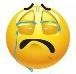 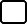 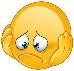 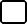 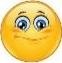 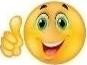 Answer the questions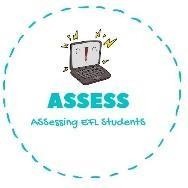 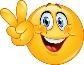 ENGLISH EXAMWriting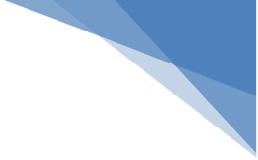 Who is my mother’s mother? She is my	.Who is my father’s father? He is my	.Who is my aunt’s son? He is my	.Who is my mother’s daughter? She is my	.Who is my mother’s brother? He is my	.Who is my father’s sister? She is my	.Assessing EFL Students